проект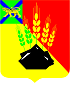 ДУМАМИХАЙЛОВСКОГО МУНИЦИПАЛЬНОГОРАЙОНА  Р Е Ш Е Н И Е с. Михайловка__________№ _________Об удовлетворении протеста прокурора на решение Думы Михайловского муниципального района от 26.03.2015 г. № 625 «Об установлении нормы предоставления и учетной нормы площади жилого помещения»Рассмотрев и обсудив протест прокурора исх. № 7-11-15/4890 от 01.12.2015 г. на п.1 Решения Думы Михайловского муниципального района № 625 от 26.03.2015 г. «Об установлении нормы предоставления и учетной нормы площади жилья», руководствуясь статьями 14, 50 Жилищного кодекса РФ, Федеральным законом № 217-ФЗ о внесении изменений в Жилищный кодекс Российской Федерации и отдельные законодательные акты; Федеральным законом от 06.10.2003 № 131-ФЗ «Об общих принципах организации местного самоуправления в Российской Федерации» и Законом Приморского края от 15.05.2006 № 360-КЗ «О порядке признания органами местного самоуправления Приморского края граждан малоимущими в целях предоставления им жилых помещений по договорам социального найма», руководствуясь Уставом Михайловского муниципального района, Дума Михайловского муниципального районаРЕШИЛА:1. Удовлетворить протест прокурора на решение Думы   Михайловского муниципального района от 26.03.2015 г. № 625 «Об установлении нормы предоставления и учетной нормы площади жилого помещения»2. Внести следующие изменения в решение Думы Михайловского муниципального района от 26.03.2015 г. № 625 «Об установлении нормы предоставления и учетной нормы площади жилого помещения»2.1. Пункт 1 изложить в следующей  редакции:«1. Установить в Михайловском муниципальном районе норму предоставления жилого помещения гражданам по договорам социального найма в размере:1.1. на одиноко проживающих граждан - 30 кв. м общей площади;1.2. на семью, состоящую из двух и более человек - по 18 кв. м общей площади на каждого члена семьи.»2. Настоящее решение вступает в силу после опубликования.Председатель Думы Михайловского муниципального района		       	                 В.В. Ломовцев